Հուլիսի ֆլեշմոբի խնդիրների լուծումներՉորրորդ մակարդակ1․ Ութ հաջորդական եռանիշ թվեր այնպիսին են, որ յուրաքանչյուրը բաժանվում է իր վերջին թվանշանի վրա: Ինչի՞ է հավասար այդ թվերից ամենափոքրի թվանշանների գումարը։Կիրառելով բաժանելիության հայտանիշները և փորձելով ստավում է, որ այդ թվերն են՝ 841,842,843,844,845,846,847,848  Ամենափոքրը՝ 841, թվանշանների գումարը՝ 8 + 4 + 1 = 13Թորգոմ ՍիմոնյանԴիտարկենք ութ հաջորդական  եռանիշ թվերի շարք, որտեղ առաջին կարգում գրված թիվը չի կարող լինել 0 ։Ուստի առաջին  կարգում գրված  թիվը կարող է լինել   հետևյալ հերթականությամբ ՝ 1, 2, 3, 4, 5, 6, 7, 8 կամ 2, 3, 4, 5, 6, 7, 8 ,9, իսկ երկրորդ և երրորդ կարգերում գրված թիվը կմնան անփոփոխ։Դիտարկենք abc  եռանիշ թիվ ( abc=100a+10b+c) որտեղ a, b անփոփոխ են  իսկ с կարող է լինել՝ (1,2,3,4,5,6,7,8 կամ 2,3,4,5,6,7,8,9)   :
Քանի որ ութ հաջորդական եռանիշ թվերն այնպիսին են, որ յուրաքանչյուրը բաժանվում է իր վերջին թվանշանի վրա ,այսինքն`
 100a+10b  միաժամանակ  բաժանվում է 1,2,3,4,5,6,7,8  կամ 
100a+10b / միաժամանակ բաժանվում է  2,3,4,5,6,7,8,9 
 Ուստի առաջին դեպքում ՝ I. 100a+10b / 8*7*5*3 
 II .100a+10b / 9*8*7*5 

 I. 100a+10b / 840 
 II .100a+10b / 2520 
II տարբերակը չի կարող բավարարել,քանի որ, ստացվում է քառանիշ թիվ ։
Ապա մեր հաջորդականությունը կսկսվի 841թվով և նրա թվանշանների գումարը կլինի՝ 8+4+1=13Սյուզի ՀակոբյանԳտնենք 0-ով վերջացող ամենափոքր եռանիշ թիվը, որ բժանվում է 1, 2, 3, 4, 5, 6, 7, 8 թվերին։ Դժվար չէ, հաշվելը, որ այդ թիվն է 840։ Որոնելի թվերը կլինեն 841, 842, 843, 844, 845, 846, 847, 848։ Ամենաթոքրը կլինի 841, որի թվանշանների գումարն է 13։Գևորգ Հակոբյան  Պատասխան՝ 13։2․Երկու բնական թվերի արտադրյալ հավասար է 23 · 34 · 52 · 7-ի: Ինչպիսի՞ մեծագույն արժեք կարող է ունենալ նրանց ընդհանուր բաժանարարը:Տրված թիվը ներկայացնենք պարզ արտադրիչների արտադրյալի տեսքով՝23 · 34 · 52 · 7=2·2·2·3·3·3·3·5·5·7Բնական թվերից մեկը վերցնենք՝ 2·2·3·3·5Մյուս թիվը կլինի՝ 2·3·3·5·7Այս երկու թվերի ընդհանուր բաժանարարի մեծագույն արժեքը կլինի՝ 2·3·3·5=90Անի ԱվագյանՊատասխան՝ 90։3․ Երկու հավասարակողմ եռանկյուններ, որոնք դրված են իրար վրա, կազմում են  վեցանկյուն, ընդ որում, եռանկյունների  հանդիպակաց կողմերը իրար զուգահեռ են, տես նկարը: Վեցանկյան չորս կողմերի երկարություններն են՝ 6, 15, 11, 12: Գտեք նշված վեցանկյան պարագիծը: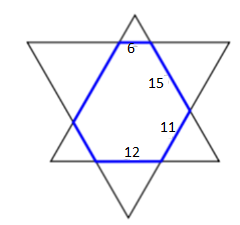 Կատարենք նշանակումներ: 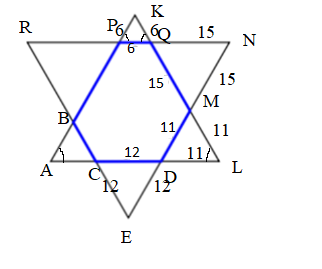 Դիտարկենք եռ.KPQ և եռ. KAL-ը: Քանի որ RN||AL, հետևաբար կունենանք, որ KPQ և KAL եռ. Հավասարասրուն են: Բայց մյուս կողմից ունենք, որ <K=60o(հավասարակողմ եռանկյուն), նշանակում է, որ եռ.KPQ-ն ևս հավասարասրուն է, ուրեմն PK=PQ=6: Նման կերպով կստանանք նաև մյուս փոքր եռանկյունների չափումները, ինչպես տրված է նկարում: EN=38, KL=32, այսինքն AC=32-12-11=9,  ուրեմն BC=AB=9, իսկ BP=32-9-6=17:Ընդհանուր վեցանկյան պարագիծը կլինի՝ 12+11+15+6+9+17=70Արշակ ՄարտիրոսյանՊատասխան՝ 70։ 4․Գտեք 1 և 0 թվանշաններով գրվող այն տասանիշ թվերի քանակը, որոնք բաժանվում են 24- ի։Եթե 1 և 0 թվանշաններով գրվող թիվը բաժանվում է 24-ի, ապա այն բաժանվում է 3-ի և 8-ի:Եթե այդ տասանիշ թիվը առանց մնացորդ բաժանվում է 8-ի, ապա այդ թվի գրության վերջին երեք թվանշանները 0-ներ են: Ըստ երեքի բաժանելիության հայտանիշի մնացած 7 հատ թվանշաններից երեք կամ վեց հատը պետք է լինեն 1-եր:Առանձին հաշվենք դրանց քանակները.Քանի որ առաջին թվանշանը միշտ 1 է, ուստի առաջին դեպքում կլինի`  =  = 15 թիվ:Երկրորդ դեպքում կլինի`  = 6 : Այսպիսով կունենանք 15+6=21 հատ 1 և 0 թվանշաններով գրվող թիվ,որոնք բաժանվում են 24- ի։Մենուա ՀարությունյանՈրպեսզի թիվը բաժանվի 24-ի, անհրաժեշտ է և բավարար, որ թիվը բաժանվի 24-ի բոլոր  բաժանարարների վրա։ Ներկայացնենք 24-ի բաժանարարները.   24- 1 ,2, 3, 4, 6, 8, 12, 24 :Եթե տասանիշ թիվը միաժամանակ բաժանվի երեքի և ութի, ապա կբաժանվի նաև մնացած բաժանարարների վրա ։   Հիշեցում։ 
Երեքի բաժանելիության հայտանիշ ։ Բնական թիվը բաժանվում է 3-ի միայն այն դեպքում, երբ 3-ի է բաժանվում նրա կարգերում գրված թվերի գումարը:

Ութի բաժանելիության հայտանիշ ։  Բնական թիվը բաժանվում է 8-ի միայն այն դեպքում, երբ  թվի առաջին երեք կարգերում գրված թվերը 0 -են, կամ առաջին երեք կարգերում գրված թվերով կազմված եռանիշ թիվը բաժանվում է 8-ի։
Քանի որ տասանիշ թիվը պետք է գրենք միայն 0 կամ 1 -ով ,ապա կունենանք հետևյալ տեսքը՝Մնաց վեց կարգ, որոնցից  կա՛մ երկու, կա՛մ հինգ  կարգերում  կարող ենք գրել 1 իսկ մնացածը ` 0 ։ Խնդիրը կունենա այսպիսի ձևակերպում ․1.Ունենք վեց վանդակ, որոնցից  միայն երկու վանդակում կարող ենք  գրել 1 թիվ, իսկ մնացած վանդակներում ՝ 0 ։Քանի” հնարավոր տարբերակ կարող է լինել ։  
2.ունենք վեց տեղ, որոնցից  միայն հինգ վանդակում կարող ենք  գրել 1 թիվը ,իսկ մնացած վանդակներում ՝ 0 ։Քանի” հնարավոր տարբերակ կարող է լինել ։Ստացվեց հնարավոր տարբերակների քանակը՝ 15+6=21Սյուզի ՀակոբյանՊատասխան՝ 21։5․  Վեց հաջորդական թվերի արտադրյալն ունի հետևյալ 12 նիշանոց թվի տեսքը՝ 𝑎𝑏𝑏𝑐𝑑𝑑𝑐𝑑𝑑𝑎𝑏𝑏, որտեղ 𝑎, 𝑏, 𝑐 և 𝑑 թվանշանները որևէ հերթականությամբ չորս հաջորդական թվեր են: Ինչի՞ է հավասար d թվանշանի արժեքը։Վեց հաջորդական բնական թվերի արտադրյալը պետք է վերջանա 0-ով, այնպես որ b=0: Հետևաբար  a, c, d թվանչանները ինչ որ հերթականությամբ 1, 2, 3 թվանշաններն են։ Նաև վեց հաջորդական թվերի արտադրյալը պետք է բաժանվի 9-ի։ Դրա համար 2a+2c+4d=2(a+b+2d) պետք է բաժանվի 9-ի։ d=3Գևորգ ՀակոբյանՊատասխան՝ 3։6․Անահիտն անցավ 8կմ՝  քայլելով 4կմ/ժ արագությամբ։ Հետո նա սկսեց վազել 8կմ/ժ արագությամբ։ Որքա՞ն ժամանակ պետք վազի Անահիտը,  որպեսզի նրա միջին արագությունը շարժման ողջ ընթացքում լինի 5կմ/ժ։Եթե  ճանապարհի  այն հատվածը, որն   Անահիտը  վազում  էր  8կմ/ժ արագությամբ նշանակենք  x –ով, ապա կստանանք  հետևյալ  հավասարումը՝5(16+x)=8(8+x)3x=16x=(կմ)Ուստի՝  Անահիտը պետք  է  վազի՝(ժ)=40 (ր)2·60:3=40(ր)Գրետա ԲակունցԵթե Անահիտը 8 կմ-ը քայլի 4 կմ/ժ արագությամբ, ապա նշանակում է ծախսել է 2 ժ ժամանակ: Վազելու ճանապարհը նշանակենք x կմ, որը նշանակում է , որ նա ծախսել է x/8 ժ ժամանակ: Ամբողջ ճանապարհը կլինի՝ x+8 կմ,իսկ քանի միջին արագությունը 5 կմ/ժ է, ապա ժամանակը կլինի՝ x+8/5: Կազմենք հավասարում՝80+5x=8x+643x=16x=16/3 կմիսկ վազելու ժամանակը կլինի՝ 16/24 ժ=40 րԱրշակ ՄարտիրոսյանՊատասխան 2/3 ժամ կամ 40 րոպե7․ 60 խնձոր և 60 տանձ դասավորում են արկղերի մեջ այնպես, որ յուրաքանչյուր արկղ պարունակում է նույն քանակությամբ խնձոր, և ոչ մի երկու արկղ չի պարունակում նույն քանակությամբ տանձ: Առավելագույնը քանի՞ արկղում է հնարավոր դասավորել մրգերն այս եղանակով:Քանի որ յուրաքանչյուր արկղ պարունակում է նույն քանակությամբ խնձոր, ուրեմն արկղերի քանակը պետք է արտահայտվի 60-ի բաժանարար թվով՝ 1, 2, 3, 4, 5, 6, 10, 12, 15․20․ 30, 60։ Պահանջվում է այնպես դասավորել, որ ոչ մի երկու արկղ նույն քանակությամբ տանձ չպարունակի և արկղերի քանակն էլ լինի առավելագույնը։ Այսինքն, 60 թիվը պետք է ներկայացնել առավելագույն թվով տարբեր գումարելիների տեսքով, ընդ որում գումարելիների քանակը պետք է բավարարի վերևում նշված պայմանին՝ արտահայտվի 60-բաժանարար հանդիսացող թվով։ Առաջին ինը փոքր թվերի գումարը կլինի 1+2+3+4+5+6+7+8+9=45։ Չենք կարող գտնել ևս երեք թիվ, որոնք ընդգրկված չլինեն այս գումարում և նրանց գումարը լինի 15։ Ուստի որոնելի թվերի քանակը կլինի 10։ Օրինակ՝ 1+2+3+4+5+6+7+8+9+15, կամ 1+2+3+4+5+6+7+8+10+14 և այլն։Գևորգ ՀակոբյանՊատասխան՝ 10։8․ Տրված է քառանիշ թիվ, որի ցանկացած թվանշան ջնջելու դեպքում ստացված եռանիշ թիվը սկզբնական թվի բաժանարարն է: Առավելագույնը քանի՞ քառանիշ թիվ ունի այս հատկությունը:Ունենք քառանիշ թիվ, համաձայն խնդիրի պայմանի այդ թվի ցանկացած թվանշան ջնջելու դեպքում ստացված եռանիշ թիվը կլինի սկզբնական թվի բաժանարար։,   ,   ,  Եթե   , , ուստի  , a-ն պետք է լինի ab=10a+b-ի բաժանարար, a-ն պետք է լինի b-ի բաժանարար, b-ը պետք է լինի ab=10a+b-ի բաժանարար, b-ը պետք է լինի 10a-ի բաժանարարՈւնենք երեք հնարավոր դեպք․Առավելագույն 14  քառանիշ թիվ Անի ՄիրզոյանՏրված քառանիշ թիվը նշանակենք n , իսկ կարգերում գրված թվերը` a,b,c,d   ապա ՝  n=1000a+100b+10c+dԱյժմ դիտարկենք դեպքեր, երբ ջնջված է
1. d թիվը ,ապա  ըստ պայմանի՝
                                        n/(100a+10b+с)2. c թիվը ,ապա  ըստ պայմանի՝
                                        n/(100a+10b+d)
3.  b թիվը ,ապա  ըստ պայմանի՝
                                        n/(100a+10c+d)4.a թիվը ,ապա  ըստ պայմանի՝
                                        n/(100b+10c+d)Առաջին  երկրորդ դեպքերից պարզ է դառնում, որ  с, d=0 
Քանի որ, եթե ջնջենք d թիվը կստացվի .  n-10*(100a+10b+с) =d ,բայց  100a+10b+с ≥ 100 , իսկ  0≤ d ≤ 9 , ապա d=0 դեպքն է միայն բավարարում այս պայմանին։  
Քանի որ, եթե ջնջենք d թիվը կստացվի .  n - 10*(100a+10b+d) =10с ,բայց  100a+10b+d ≥ 100 , իսկ 10≤ 10c ≤ 90 , ապա c=0 դեպքն է միայն բավարարում այս պայմանին։  Այսպիսով մեր քառանիշ թիվն ունի այսպիսի տեսք՝ ab00 Այժմ դիտարկենք դիտարկենք a,b եթե a=1 , b-այնպիսի թիվ է, որ ab:b , այսինքն հնարավոր տարբերակներն են   b =1,2,5  ( երեք տարբերակ)  
եթե a=2  b-այնպիսի թիվ է, որ  ab:b ,այսինքն հնարավոր տարբերակներն են  b =2,4  ( երկու տարբերակ )  
եթե a=3  b-այնպիսի թիվ է, որ  ab:b ,այսինքն հնարավոր տարբերակներն են  b =3,6 ( երկու տարբերակ ) եթե a=4  b-այնպիսի թիվ է, որ  ab:b ,այսինքն հնարավոր տարբերակներն են  b =4 ,8  ( երկու տարբերակ )   a ≥  5 յուրաքանչյուրի դեպքում հնարավոր է մեկ տարբերակ ։
Ստացվեց՝ 3+2+2+2+5*1=14Սյուզի ՀակոբյանՏրված քառանիշ թիվը նշանակենք  : Այս քառանիշ թիվը պետք է բաժանվի  եռանիշ թվին, որը ստացվում է քատանիշ թվի միավորը ջնջելիս։ Քառանիշ թիվը գրենք : Առաջին գումարելին բաժանվում է  եռանիշ թվին։ Որպեսզի գումարը բաժանվի, պետք է բավարարվի d=0 պայմանը։ Որոնելի քառանիշ թիվը կլինի  տեսքի։ Հիմա ջնջենք քառանիշ թվի տասնավորը։ Կստանանք  թիվը։ Որոնելի  թիվը կբաժանվի  եռանիշ թվին այն դեպքում, երբ  եռանիշ թիվը բաժանվի  երկնի թվին։ Եռանիշ թիվը գրենք ։ Առաջին գումարելին բաժանվում է  երկնիշ թվին։ Որպեսզի գումարը բաժանվի, պետք է բավարարվի c=0 պայմանը։ Որոնելի քառանիշ թիվը կլինի  տեսքի։ Ջնջենք որոնելի քռանիշ թվի հարյուրավորը։ Կստանանք  եռանիշ թիվը։ Որպեսզի որոնելի քառանիշ թիվը բաժանվի այս եռանիշ թվին, օետք է  երկնիշ թիվը բաժանվի a թվին։ Ջնջենք որոնելի քռանիշ թվի հազարավորը։ Կստանանք  եռանիշ թիվը։ Որպեսզի որոնելի քառանիշ թիվը բաժանվի այս եռանիշ թվին, պետք է  երկնիշ թիվը բաժանվի b թվին։ Ստացանք, որ որոնելի քառանիշ թվի սկզբում պետք է լինի այնպիսի երկնիշ թիվ, որոը բաժանվի և իր տասնավորին, և իր միավորին,։ Այդ երկնիշ թվից հետո պետք է լինի երկու հատ 0։ Գրենք այս պայմաններին բավարարող բոլոր քառանիշ թվերը։1100, 1200, 1500, 2200, 2400, 3300, 3600, 4400, 4800, 5500, 6600, 7700, 8800, 9900Գևորգ ՀակոբյանՊատասխան՝ 14։9․{1, 2, 3, 4, 5, 6} բազմության յուրաքանչյուր թիվ գրված է 2x3 չափի աղյուսակի վանդակներից միայն մեկում: Քանի՞ եղանակով կարելի է բերված բազմության թվերը գրել այդ աղյուսակում այնպես, որ աղյուսակի յուրաքանչյուր տողում և յուրաքանչյուր սյունակում գրված թվերի գումարը բաժանվի 3- ի :Այս աղյուսակներից յուրաքանչյուրը կարող ենք 12 տարբերակով ներկայացնել, չխախտելով պայմանը։ 12 * 4 = 48Թորգոմ ՍիմոնյանՊատասխան՝ 48։10․ Արմինեն պատրաստել էր մեծ խորանարդ՝ միմյանց սոսնձելով մեծ քանակով փոքր միանման խորանարդիկներ, որից հետո ներկել էր ստացված մեծ խորանարդի որոշ նիստեր: Նրա քույր Նունեն պատահաբար գցում է խորանարդը, որը կոտրվում և բաժանվում է սկզբնական փոքր խորանարդիկներին: Պարզվում է, որ այդ փոքր խորանարդիկներից 45- ի որևէ նիստ ներկված չէր: Մեծ խորանարդի նիստերից քանի՞սն էր ներկել Արմինեն։Փոքր խորանարդի կողմի երկարությունը համարենք 1 միավոր։ Դիցուք մեծ խորանարդի կողմի վրա տեղավորվում է n հատ փոքր խորանարդ։ Մեծ խորանարդը հավաքելու համար Արմինեին պետք կլինի n3 հատ փոքր խորանարդ։ Եթե մեծ խորանարդի բոլոր նիստերը ներկենք, չներկված կմնա (n-2)3 հատ փոքր խորանարդ։ Ըստ խնդրի պայմանի կստանանք (n-2)3=45 հավասարումը, որը բնական թվերի բազմությունում լուծում չունի։ Եթե մեծ խորանարդի նիստերից մեկը մաքրենք, չներկված խորանարդների քանակը կավելանա (n-2)2 հատով։ Խնդրի պայմանը կարտահայտվի (n-2)3+(n-2)2=45 հավասարումով որը նորից լուծում չունի բնական թվերի բազմությունում։ Իսկապես, հավասարման ձախ մասը կարող ենք ձևափոխել՝              (n-2)2(n-1)=45: Հավասարման ձախ մասում զույգ թիվ է, իսկ աջ մասում՝ կենտ։ Մեծ խորանարդի մի նիստն էլ մաքրենք։ Չներկված փոքր խորանարդների քանակը կավելանա ևս (n-2)2 հատով։ Խնդրի պայմանը կներկայացվի (n-2)3+2(n-2)2=45 կամ    n(n-2)2=45 հավասարումով։ Այս հավասարումը բնական թվերի բազմությունում ունի լուծում՝ n=5։ Ստացվեց, որ Արմինեն հավաքել էր 5x5x5 չափերով խորանարդ, ներկել էր նրա նիստերից չորսը։Գևորգ Հակոբյան  Պառասխան՝ 4։1000152436152463125463123654